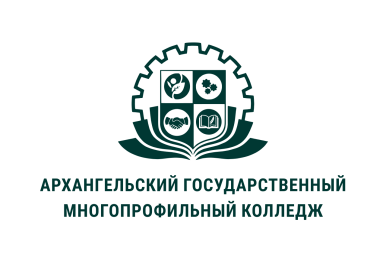 МИНИСТЕРСТВО ОБРАЗОВАНИЯ АРХАНГЕЛЬСКОЙ ОБЛАСТИгосударственное бюджетное профессиональное образовательное учреждение Архангельской области «Архангельский государственный многопрофильный колледж»ОП.01 РУССКИЙ ЯЗЫК И КУЛЬТУРА ПРОФЕССИОНАЛЬНОЙ КОММУНИКАЦИИ ПЕДАГОГАТЕМА 3.2. НОРМЫ СОВРЕМЕННОГО РУССКОГО ЛИТЕРАТУРНОГО ЯЗЫКАПлан лекции1. Норма языка: понятие, черты, виды«Нормы русского литературного языка – это принятые в речевой практике правила произношения, постановки ударения, словоупотребления, грамматики. Эти правила обязательны для всех говорящих на русском языке, они рекомендованы словарем и грамматикой. Другими словами, норма – это социально одобряемый способ выражения» [6, с. 270].Нормы обладают следующими чертами: устойчивость, распространённость и общая обязательность (являются обязательными для всех носителей языка), общеупотребительность и пр. В современном русском литературном языке выделяют императивные и диспозитивные нормы. Первые нормы не допускают вариантов, вторые –  не строго обязательны и вполне допускают варианты, стилистические или нейтральные.Письменные нормы (куда относятся орфографические нормы) носят императивный характер, то есть не допускают вариантов. Тем не менее, и в орфографии встречаются случаи вариантного написания. Приведём пример таких слов из словаря: МАТРА'С и МАТРА'Ц [5, с. 345], ЖЁЛЧЬ и ЖЕЛЧЬ [5,  с. 193]  и пр. Таких слов немного, но они всё же в русском языке есть. Рассмотрим основные нормы современного русского литературного языка.2. Орфографические нормыНа вопрос, зачем нужно грамотно писать, каждый находит приемлемый для себя ответ. Для одного грамотное письмо – это залог успешной карьеры; для другого – это дело престижа, если он привык не допускать ошибок во всем, что делает; третий овладевает правописанием, потому что этому учат в школе. «Орфография – это, кроме всего, еще и часть русской культуры, обладающий языковым чутьем более восприимчив и ко всей культуре. За безграмотным письмом скрывается неуважение к своему народу» [7, с. 313].Правила орфографии помогают выбрать целесообразное, обоснованное написание слов, обеспечивая тем самым правильное и точное написание и понимание текста. Орфография обеспечивает смысловое разграничение слов, их сочетаний. Иными словами можно сказать, что орфография обеспечивает взаимопонимание, коммуникацию.С важнейшими правилами орфографии мы знакомимся ещё в начальной школе. Но применение правил на этом этапе обычно ограничивается доступными случаями, без осложнений, на понятной детям лексике. Многие написания, которые в старших классах могут быть проверены, здесь усваиваются практически, на основе запоминания графического образа слова или языкового чутья (интуиция, которая формируется на основе культурной речевой среды, при прочтении текстов, безошибочного письма).В то же время в орфографической системе есть ряд противоречий, мешающих усвоению орфографических норм, во-первых, далеко не все случаи регулируются  правилами, в русском языке насчитывается множество непроверяемых слов, написание которых нужно запомнить; во-вторых, не всегда однозначно осуществляются переносы слов (обычно это касается источников СМИ), употребляются заглавные буквы.Школьников, начинающих осваивать орфографические нормы, затрудняет и то, что многие орфографические трудности, которые неизбежно встречаются в их практике письма, особенно в творческих работах (например, в сочинениях), не изучаются в начальных классах. Поэтому ошибки здесь неизбежны, учитель предупреждает их, тактично оказывая помощь в правильном написании.Орфография связана со значениями слов, морфем, словоформ, сочетаний и пр. решение орфографической задачи, то есть проверка орфограммы, как правило, опирается на понимание языковых значений.Основной единицей орфографии является орфограмма, то есть правильное написание того или иного слова. Выбор написания слова зависит от лексической и грамматической характеристики слова. Для соблюдения орфографических норм выполнять ряд следующих логических операций (это называется в методике алгоритм выбора орфограммы в слове):Определяем лексическое значение слова. Например, если мы слышим слово лу[к] вне контекста, то его можно написать и с буквой к, и с буквой г. Если же мы это слово слышим в тексте, то здесь написание будет зависеть от лексического значения слова. Сравним два предложения:Мальчик купил лук (лук – это продукт).Мальчик натянул лук (лук как оружие).Мальчик пошёл на луг (луг в значении «пастбище»).Определить частеречную принадлежность слова. Например, слово в русском языке есть слово ожог и ожёг. С О мы будем писать существительное, с Ё – глагол: ожог руки и ожёг руку.  К тому же грамотное определение части речи позволяет правильно применить правило. Например, все ученики знают орфографическое правило, что «глаголы с НЕ пишутся раздельно». Но при написании допускают ошибки. В чём проблема? Проблема в том, что многие не могут определить часть речи, соответственно не могут применить правило.Неверное определение частеречной принадлежности лексем приводит к нарушению норм слитных/дефисных/раздельных написаний. Покажем это на конкретных примерах.В течение рабочей недели меня два раза вызывали к директору. В этом предложение слово в течениЕ является сложным предлогом, данная служебная часть пишется всегда с -Е на конце слова.В течении реки наметился излом. В этом предложение в течении являются конструкцией предлог+существительное (в+течение), правописание которой  зависит от падежа. Правильно определить морфему, чтобы грамотно применить правило. Например, чтобы правильно написать слово премилый, во-первых, надо определить, что ПРЕ- - это приставка, затем применить правило при написании орфограммы «Правописание приставок ПРЕ- и ПРИ-».Если ПРЕ входит в корень, то там применяется другое правило, например, это может быть словарное слово, которое надо запомнить, либо безударная гласная в корне, проверяемая ударением.Мы выделили несколько позиций в алгоритме выбора правильного графического написания слова. Анализ в такой последовательности позволяет учесть лексические, морфологические, морфемные и прочие признаки лексемы и точно определить правило написания. 3. Орфоэпические нормыОрфоэпические нормы – это нормы произношения. Остановимся на некоторых особенностях произношения в русском языке.Произношение безударных гласных:В первом предударном и в начале слова вместо а и о произносится звук [а]. в остальных безударных – звук, средний между [ы] и [а]После твердых шипящих [ж] и [ш] гласный [а] в первом предударном слоге произносится как [а], например ж[а]ргон. Но перед мягкими согласными произносится звук, средний между [ы]и[э], например, лош[ыͤ]дей.После мягких согласных в первом предударном слоге на месте букв е и я произносится звук, средний между [и] и [э], например, в[иͤ]сна.На месте сочетаний букв аа, ао, оа, оо в предударных слогах произносятся гласные [аа], например, з[аа]дно.Произношение согласных звуков:В конце слов и в их середине перед глухими согласными звонкие согласные оглушаются: ястре[п].На месте глухих согласных перед звонкими (кроме в) приозносятся соответствующие звонкие: [з]бежать.В ряде случаев согласные, стоящие перед мягкими согласными, произносятся мягко: [зʼдʼ]есь.Двойным согласным буквам соответствует долгий согласный звук обычно тогда, когда ударение падает на предшествующий слог: гру[пˉ]а.В некоторых словах вместо написанного ЧН произносится ШН, например, коне[ш]но, ску[ш]но, [ш]то, [ш]тобы, наро[ш]но.Особенности произношения иностранных слов:В словах иноязычного произношения, не окончательно усвоенных русским языком, буква о в безударном положении произносится четко [о]: б[о]а, [о]тель.Перед гласными, обозначаемым буквой е, во многих иноязычных словах согласные произносятся твердо: а[тэ]лье, Шо[пэ]н.Как звучат имена и отчества:В личной беседе – Михал Иваныч, проходи; в официальной речи – Вечер, посвященный памяти Федора Ивановича Шаляпина.Полное произношение распространяется на иноязычные имена: Фридрих Карлович.Имя, произносимое без отчества, читается полностью.В мужских отчествах на месте -ович произносится -ыч (Антоныч), -евич произносится -ич (Николаич),- еевич произносится –ич (Василич).Женские отчества от имен тоже произносятся со стяжением: Алексевна, Николавна, Святославна и т.д.Менее распространенные женские отчества от имен на -ий могут сохранять сочетание –ев: Валерьевна, Геннадьевна.При произношении отчеств с сочетанием -чн-, произносится -шн-, например, Марфа Ильинична произносим: Марфа Ильини[шн]а	В учебном пособии Т.П. Курановой «Русский язык и культура речи» [4, с.11] приведены виды орфоэпических трудностей. Рассмотрим их (Таблица 1).Таблица 1. Виды орфоэпических трудностей с примерами.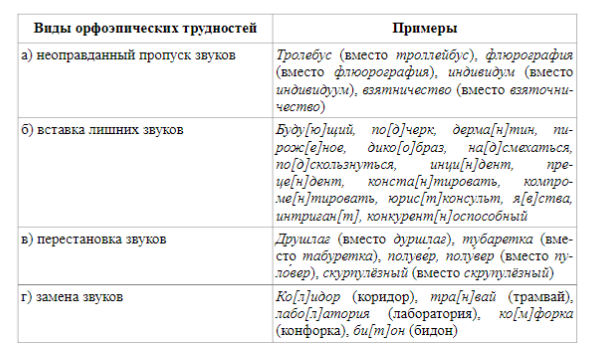 Языковые нормы – явление динамическое, это обусловлено постоянным развитием  языка. То, что было нормой в прошлом столетии и даже 15-20 лет назад, сегодня может стать отклонением от неё. Гораздо больше, чем сейчас, было слов, в которых на месте исконного чн произносилось [шн]. Так, Карамзин пишет кумашный, Гоголь – табашный. Если обратимся к Орфоэпическому словарю [2], то убедимся, что данное произношение на современном этапе полностью утрачено.Распространённая ошибка – произнесение буквы Ё вместо Е и наоборот. В каких-то случаях существуют варианты нормы. Рассмотрим это на конкретном примере (Таблица 2).Таблица 2. Правильное произношение слов, произносительные варианты.К орфоэпическим нормам некоторые лингвисты относят и акцентологические нормы, это нормы, связанные с правильной постановкой ударения. Мы не будем подробно останавливаться на данном вопросе, поскольку в дальнейшем мы проработаем данную тему, выполняя практическую работу (Практическое занятие № 2 «Совершенствование орфоэпических навыков»).4. Грамматические нормы 	Грамматические нормы принято подразделять на морфологические и синтаксические. 	Рассмотрим морфологические нормы, которые вызывают наибольшие трудности в употреблении.Род имен существительных в современном литературном языке.Мужской – ботинок, банкнот, картофель, лебедь, рояль, рельс, толь, тюль, шампунь и пр.Женский – бакенбарда, бандероль, вуаль, калоша, конопля, мозоль, манжета, плацкарта, прорубь, фамилия и пр.Средний – мочало, повидло, щупальце, яблоко и пр.Ошибка: Какой шампунью ты пользуешься?Надо: Каким шампунем ты пользуешься? (шампунь- м.р.)Род несклоняемых существительных иноязычного происхождения.Слова, обозначающие неодушевленные предметы, относятся к среднему роду (кашне, пенсне, метро, боа и пр.). Существительные, обозначающие лиц женского пола, относятся к женскому роду, а мужского – к мужскому (леди, месье), а тех и других – двуродовые (визави, крупье).Существительные, обозначающие животных, птиц и другие одушевленные предметы, относятся к мужскому роду безотносительно к полу животного (забавный пони), кроме случаев, когда имеется ввиду именно самка (шимпанзе кормила детеныша). Род существительных, обозначающих географические названия, определяется по наименованию: река, город. Например, глубокое Онтарио (озеро, значит средний род).Выбор падежных форм имен существительных.В форме родительного падежа единственного числа существительных мужского рода типа сахара(у), чая(ю)  окончание -у, - ю указывает на количественное значение (килограмм сахару, много народу). Формы с указанным окончанием употребляются также после предлогов из, от, с, без, до (упустить из виду, тридцать лет от роду).При выборе падежных форм в цехе/в цеху, в отпуске /в отпуску следует исходить из того, что формы на -е присущи литературному языку, а на -у – разговорному.Соответствуют литературной норме следующие формы именительного падежа множественного числа существительных мужского рода:С ударным оканчанием -а, - я:директора, доктора, профессора, сторожа, писаря, веера, катера и другие.	С безударным -ы, -и:инженеры, шоферы, редакторы, лекторы, тракторы, договоры, выборы, порты,   почерки, фронты, цехи; формы крейсера, прожектора, цеха и т.п. носят характер профессионализмов.	В родительном падеже множественного числа в литературном языке приняты следующие формы:1. Мужской род: (пара) ботинок, валенок, погон, сапог, чулок, носков, апельсинов, рельсов; (среди) армян, грузин, осетин, башкир, цыган (НО: киргизов, монголов, якутов, узбеков); (несколько) ампер, аршин, ватт, герц, ом (НО: граммов, джоулей); отряд солдат, партизан, гусар, улан (НО: минеров, саперов, партия кадетов).2. Женский род: барж, басен, вафель, домен, кочерёг, свадеб, простынь, яблонь; долей, килей, пригоршней, свечей (реже свеч – «игра свеч не стоит»).3. Средний род: верховьев, низовьев, подмастерьев.4. Не имеющие единственного числа: выжимок, выселок, нападок, потемок, сумерек, заморозков, лохмотьев, помоев, будней, граблей, яслей.Образование форм имен прилагательных.От прилагательных на -ен и -енен образуется краткая форма (естественный – естественен, естествен). Обе формы считаются литературными, но последняя более свойственна книжной речи. 	Притяжательные прилагательные на -ов, -ин обозначают принадлежность одному лицу: отцовы (наставления), дедово (ружье) и характерны для разговорной речи. В других стилях такие выражения заменяются формой родительного падежа имени существительного: наставления отца, ружьё деда. В книжной речи такие сочетания являются фразеологизмами: архимедов рычаг, соломоново решение.	Нельзя соединять в одном качественном прилагательном простую и сложную формы степеней сравнения: не менее активнее, а менее активный.Употребление форм имени числительного.При употреблении имени числительного надо быть особенно внимательным, чаще всего делаются ошибки при склонении количественных числительных и употреблении форм собирательных числительных.	Собирательные числительные сочетаются чаще всего с существительными мужского рода со значением лица (двое учеников, трое студентов), с названиями детенышей (четверо лисят), с существительными, имеющими только форму множественного числа (двое очков) или обозначающими парные предметы (двое носков), с существительными общего рода (пятеро судей) и личными местоимениями (нас было шестеро). 	С остальными существительными собирательные числительные не употребляются. Числительные оба (мужского и среднего рода) и обе (женского рода) при склонении изменяются по-разному:Оба (брата) – обоих                                  обе (сестры)– обеих       - обоими                                             - обеими	При склонении количественных числительных изменяется каждое слово:Р.п. семи тысяч четырехсот девяноста пятиТв.п. семью тысячами четырьмястами девяноста пятью	Далее просим просмотреть презентацию «Морфологические нормы», для того чтобы лучше подготовиться к промежуточной аттестации.	Сейчас рассмотри синтаксические  нормы, которые регламентируют правила построения и употребления  словосочетаний и предложений.С нарушением синтаксических норм чаще всего мы сталкиваемся: - в предложениях с однородными членами;- в предложениях с причастным оборотом;- в словосочетаниях при согласовании и управлении;- при выборе формы сказуемого при подлежащем местоимении;- при других формах согласования главных членов предложения;- при употреблении деепричастного оборота; - при замене придаточной определительной части сложноподчинённого предложения причастным оборотом	Часто в предложении при двух или нескольких управляющих словах имеется общее дополнение. Они правильны, если главные слова требуют одинакового падежа и предлога: читать и конспектировать книгу, подбирать и готовить кадры. Неверны случаи употребления, когда общее зависимое слово при главных словах требует разных падежей: трест организовал и руководил предприятиями – организовал (что?), руководил (чем?); подбор и наблюдение над фактами – подбор (чего?), наблюдение (над чем?). Необходимы исправления, например: подбор фактов и наблюдение над ними. К числу синтаксических ошибок относится и нанизывание падежей, которое затрудняет понимание фразы, например, Дом племянника жены кучера доктора.	Важное значение для построения предложения имеет правильный выбор падежа и предлога. Наиболее типичные ошибки в этой сфере связаны с предложно-падежным управлением.Неверно: разъяснение о смысле указа, надо: разъяснение смысла указаНеверно: указал о том, надо: указал на то	При использовании предлогов ввиду, вследствие, благодаря, в силу нежелательны выражения: ввиду прошедших дождей, вследствие предстоящего отъезда (отъезд только предстоит, какие могут быть следствия?).	Особое внимание в построении предложений  необходимо уделять причастным и деепричастным оборотам. При использовании деепричастных оборотов нужно помнить, что добавочное действие, которое обозначает деепричастие, и основное действие – сказуемое – относятся к одному и тому же лицу. Нельзя сказать – Проезжая березовую рощу, у меня закружилась голова, надо – Когда я проезжал березовую рощу, у меня закружилась голова.Книжный характер причастий обусловливает достаточно большое число ошибок и недочётов, связанных с их употреблением в речи.Приведем примеры некоторых ошибок.Причастие – это именная форма глагола, она не имеет наклонения, поэтому при причастии не может употребляться частица бы.Власти решили не рисковать и не использовать такую меру, как отстранение губернатора от должности, вызвавшей бы непредсказуемую реакцию. В этом случае НАДО употребить придаточное предложение: Власти решили не рисковать и не использовать такую меру, как отстранение губернатора от должности, поскольку это вызвало бы непредсказуемую реакцию.По той же причине недопустимо включение в состав причастного оборота союзов и союзных слов. Так как кот, удивлённый случившимся, он перестал красть.В этих случаях происходит наложение структуры простого предложения на структуру сложноподчинённого. Корректным будет следующий вариант высказывания: Кот, удивлённый случившимся, перестал красть.Поскольку синтаксический уровень является высшим в языковой иерархической системе и, следовательно, наиболее сложным, на этом уровне – при построении словосочетаний и предложений – допускается много речевых ошибок. 5. Лексические нормы«Под лексическими нормами понимают правильность употребления слова, в соответствии с его значением, стилем, оценочной  окраской и употреблением в речи» [1, с.12].Для чего нужно изучать и знать лексические нормы современного русского языка? Прежде всего, для того, чтобы не выглядеть невеждой в глазах собеседников, читателей или слушателей. Несоблюдение лексических норм ведёт к появлению лексических ошибок. Лексические (речевые) ошибки – это то, что может оттолкнуть собеседника или  способствовать полному непониманию. Рассмотрим основные нарушения лексических норм русского языка, остановимся на самых распространённых лексических ошибках, встречающихся в современной речи.Мы не будем здесь подробно останавливаться на лексических (речевых) ошибках, поскольку впереди у нас в вами будет практическое занятие, посвящённое исключительно данной теме (Практическое занятие № 1 «Исправление речевых ошибок»).6. Этические нормыЭтикет – это принятый обществом порядок поведения. Он основан на нравственных нормах, добрых чувствах и отражает душевное богатство личности. По речи нетрудно узнать возраст говорящего, уровень образованности, иногда профессию, социальный статус. От знания этикета, выполнения его правил часто зависит карьера человека, уважение со стороны окружающих.Дадим определение речевому этикету.«Речевой этикет – социально заданные и национально специфичные правила поведения, регулирующиеся в системе устойчивых формул и выражений (стереотипных высказываний), применяемых в ситуациях установления, поддержания и размыкания контакта с собеседником, в системе Ты-Вы-форм общения, в выборе социостилистической тональности общения при ориентации на адресата и ситуации общения в целом» [3, с. 575].Давайте прочитаем два текста и сравним их. Текст № 1.В квартире Голиковых заревел телефон.– Але! Мишк, это ты? Не? Позовите Мишку. Быстрей! – Что стряслось?– Хочу узнать: у него задачка с ответом сошлась?– А кто говорит?– Санька.– Скажи, Саня, – шепотом спросила бабушка Голиковых, – в этой задачке спрашивается, удобно ли телефонным звонком поднимать людей с постели в час ночи?– Не, – опешил Саня, но сейчас же нашелся: – А чё  тут такого? Текст № 2.В квартире Голиковых зазвенел телефон.– Доброй ночи! Извините, пожалуйста, за очень поздний звонок, но я вижу в Вашей квартире свет, поэтому и звоню. Это Саша, Мишин друг.- Ничего страшного, мы не спим.- Пригласите, пожалуйста, к телефону  Мишу.– Что- то  случилось?– Нет, просто сижу уже 3 часа решаю задачу, хочу узнать: у него задачка с ответом сошлась?Мы видим, что в первой речевой ситуации нарушены этические нормы речевого этикета. По правилам речевого этикета звонящий должен поздороваться, представиться, при необходимости извиниться за беспокойство и попросить к телефону нужного человека. Очень невежливо торопить ответившего, проявляя свою эмоциональную несдержанность.Некрасиво пользоваться теми же обращениями, которыми вы употребляете в своей среде (Мишка, Саня).В речевом этикете существуют общепринятые этикетные формулы: формулы приветствия (доброе утро), прощания (до свидания), пожелания (всего хорошего), извинения (прошу прошения), благодарности (большое спасибо), соболезнования (примите мои соболезнования).В качестве примера рассмотрим речевые формулы прощания, которые используются в различных ситуациях (Таблица 3).Таблица 3. Речевые формулы прощанияЧто касается соболезнования, то здесь большинство людей теряется, так как эти речевые формулы приходится произносить не каждый день. Однако следует знать, что в речевом этикете давно уже закреплены стандартные конструкции соболезнования. Хочется отметить, что соболезнование не должно быть сухим, казенным. Формулы соболезнования, как правило, стилистически приподняты, эмоционально окрашены. Приведём несколько примеров: Разрешите (позвольте) выразить Вам/вам мои глубокие (искренние) соболезнования.Приношу Вам/вам мои (примите мои, прошу принять мои) глубокие (искренние) соболезнования.Я вам искренне (глубоко, сердечно, от всей души) соболезную.Скорблю вместе с вами.Разделяю (понимаю) вашу печаль (ваше горе, несчастье).Можно сделать вывод, что в любой ситуации человек культурный будет держаться достойно благодаря простому знанию речевых этикетных формул. Тот же,  кто пренебрегает нормами речевого поведения, не может рассчитывать на уважение окружающих, а, следовательно, и на личный успех в жизни.Список информационных источников1 Зотова, Е.М. Русский язык и культура речи: учебно-методическое пособие для студентов заочной (дистанционной формы обучения) / Е.М. Зотова. – Архангельск: СГМУ; Институт менеджмента, 2002. – 91 с.2 Каленчук, М.Л. Большой орфоэпический словарь русского языка. Литературное произношение и ударение начала XXI века: нормы и её варианты / М.Л. Каленчук, Л.Л. Касаткин, Р.Ф. Касаткина. – М.: АСТ-ПРЕСС КНИГА, 2012. – 1008 с.3 Культура русской речи: Энциклопедический словарь-справочник / Под ред. Л.Ю. Иванова, А.П. Сковородникова, Е.Н. Ширяева и др. – М.: Флинта: Наука, 2003. – 840 с.4 Куранова, Т. П. Русский язык и культура речи: учебное пособие / Т. П. Куранова. — Ярославль, 2014. — 255 с. — ISBN 978-5-87555-999-0. — Текст: электронный // Лань: электронно-библиотечная система. — URL: https://e.lanbook.com/book/221876 (дата обращения: 07.10.2023). — Режим доступа: для авториз. пользователей.5 Ожегов, С.И. Толковый словарь русского языка / С.И. Ожегов, Н.Ю. Шведова. – М.: Азбуковник, 1999. – 944 с.6 Розанталь, Д.Э. Современный русский язык / Д. Э.Розенталь. – М.: Айрис-пресс, 2007. – 448 с.7 Русский язык и культура речи: Учеб. для вузов / А.И. Дунаев, М.Я. Дымарский, В.А. Ефремов и др.; Под ред. В.Д. Черняк. – М.: Высшая школа, 2008. – 496 с.1. Норма языка: понятие, черты, виды.2.  Орфографические нормы.3. Орфоэпические нормы.4. Грамматические нормы.5. Лексические нормы.6. Этические нормы.Список информационных источников.[Е][О]АфераБезнадёжныйжитиеиздёвкаопекаклёстоседлыйосётрзацветшийплатёжеспособный,жёрдочкаостриёжёлчный  (пузырь) - только ёВариантыВариантыдоп. блеклыйблёклыйжелчный (о человеке)жёлчный (о человеке)желчьжёлчьдопус. маневрыманёврыместоименныйдопус. местоимённыйРечевые клише(формулы)Употребление речевых клишеДо свидания (до свиданья)!В любой ситуацииВсего хорошего!Всего доброго!В любой ситуации с оттенком пожеланияДо встречи!Вместо «до свидания», когда предполагается условленная встречаПрощайте!При прощании на длительный срок или навсегдаСпокойной ночи!Доброй ночи!Прощание на ночьСчастливо!Непринужденное, дружеское прощаниеВсего!Дружеское прощание с оттенком фамильярностиПока!Употребляется по отношению к близким людям или в молодежной средеБывай! Будь!Грубовато-сниженное, нелитературное прощаниеРазрешите попрощаться!Позвольте попрощаться!Официальная ситуацияРазрешите откланяться!Позвольте откланяться!Официальная ситуация; чаще в речи людей старшего поколения